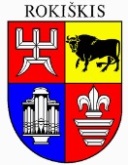 ROKIŠKIO RAJONO SAVIVALDYBĖS ADMINISTRACIJOS DIREKTORIUSĮSAKYMASDĖL LICENCIJOS NR. 453 VERSTIS MAŽMENINE PREKYBA ALKOHOLINIAIS GĖRIMAIS GALIOJIMO PANAIKINIMO2024 m. birželio 3 d. Nr. AV-344RokiškisVadovaudamasis Lietuvos Respublikos alkoholio kontrolės įstatymo 16 straipsnio 3 dalimi, 34 straipsnio 19 dalies 8 punktu, Rokiškio rajono savivaldybės mero 2023 m. rugpjūčio 11 d. potvarkiu Nr. MV-285 „Dėl įgaliojimų Rokiškio rajono savivaldybės administracijos direktoriui suteikimo“,panaikinu Uždaroji akcinė bendrovė "Laisvalaikio oazė" (įmonės kodas 304407466, buveinės adresas: Respublikos g. 45, Rokiškis) 2017 m. lapkričio 28 d. išduotos licencijos Nr. 453 verstis mažmenine prekyba alkoholiniais gėrimais, adresu: Respublikos g. 45, Rokiškis galiojimą.Įsakymas per vieną mėnesį gali būti skundžiamas Lietuvos administracinių ginčų komisijos Panevėžio apygardos skyriui (Respublikos g. 62, Panevėžys) Lietuvos Respublikos ikiteisminio administracinių ginčų nagrinėjimo tvarkos įstatymo nustatyta tvarka.Administracijos direktoriusValerijus Rancevas